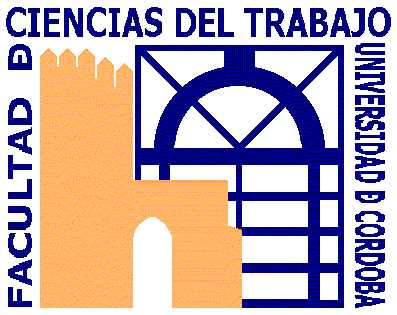 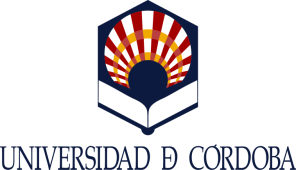 COMUNICACIÓN AL CENTRO DE LA PROPUESTA DE TRIBUNAL DE TFG MODALIDAD II Tutor/a del TFG D. /Dña. ________________________________________________________________________________________INFORMAQue para la calificación del Trabajo de Fin de Grado (TFG) presentado por D/Dña______________________________________________________________________________________Con el título__________________________________________________________________________________Grado en ___________________________________________________________________________________Se ha procedido a la designación del Tribunal Evaluador compuesto por los siguientes profesores:Se ruega comuniquen a la Secretaría de la Facultad de Ciencias del Trabajo la fecha, hora y aula del acto de defensa del TFG.* *Para la reserva del aula el tutor debe de contactar con José Mª Martín. ( jmmartin@uco.es ) Fdo.- El/la Tutor/a del TFG Córdoba, a _____de __________________ de 20__A la Secretaría de la Facultad de Ciencias del Trabajo de la Universidad de CórdobaTITULARES FIRMASUPLENTESFIRMA1.- Presidente/aCorreo: Correo:2.- Secretario/aCorreo:Correo:3.- VocalCorreo:Correo:DÍA:HORA:AULA DE LA F. CIENCIAS DEL TRABAJO: